Тема : ТРИЗ. Игра «Да-нетки»Педагог ДО : Сергеева Аграфена Константиновна Цель : Активизировать мышление детейЗадачи : Развить логическое мышление и воображение. Формировать навыки выделения существенных признаков. Воспитать любознательность.Ход занятияОрг.момент : Здравствуйте, дети  !Объяснение материала : Наш кружок основывается на применении ТРИЗ-технологии.Целью применения элементов ТРИЗ - технологии является  развитие таких качеств мышления, как гибкость, подвижность, системность, поиск активности и стремления к новизне, воображение, расширение кругозора. Мы с вами на занятиях изучали тему «Противоречия» в погоде, в предметах. Одним из методов ТРИЗ - технологии является игра «Да - нетка». Так например игру можно проводить по знакомым вам сказкам. Ведущий загадывает персонажа из сказки «Красная шапочка», например, волк. а вы, чтоб узнать персонажа задаете вопрос на который ведущий отвечает «ДА» или «НЕТ».- За ним охотятся охотники ?- Да- Он страшный ?- Да- Он живет в лесу ? - ДаИ так далееА теперь я вам предлагаю похожую игру. Это игра-загадка. По описанию вы должны отгадать о чем идет речь !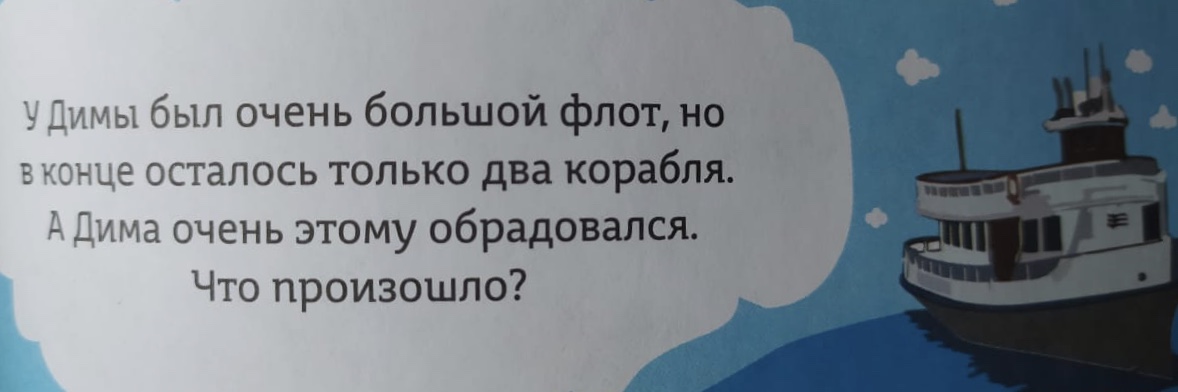 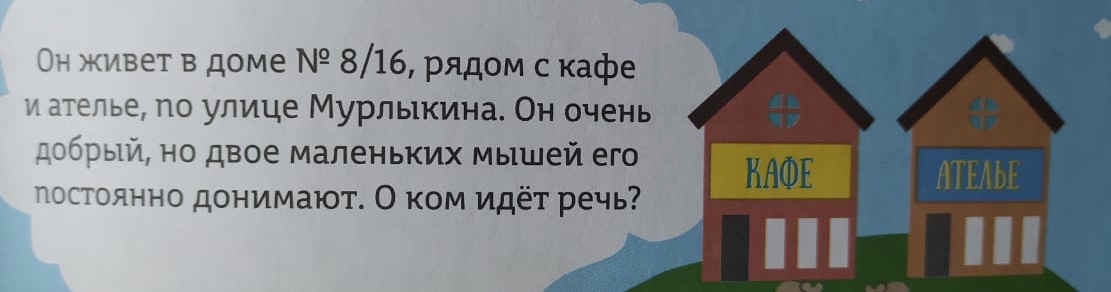 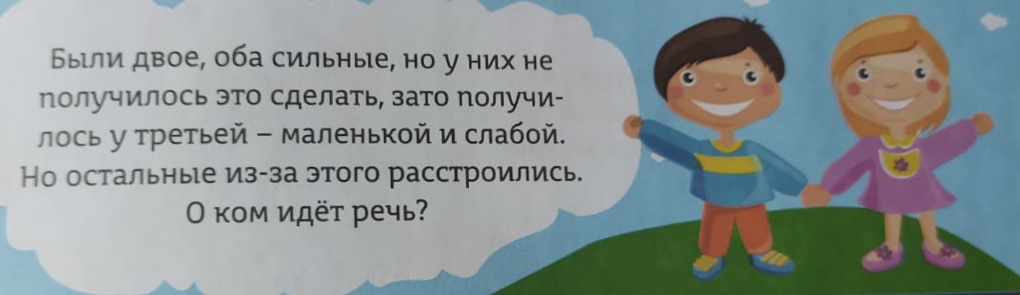 Заключение : Надеюсь вы заинтересовались игрой ! Отгадки трех задач игры направляйте в WhatsApp в личные сообщения. Жду !